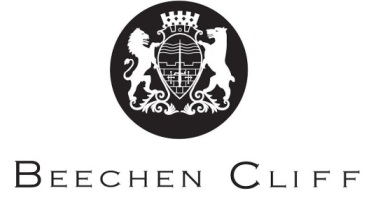 A-Level Overview Year 1: SpanishTermMrs MarshallMr Mann/ Mr BonillaKey Skills / Coursework / PSAs / Deadlines1CyberspaceInternetMobilesSocial mediaTraditional and modern valuesFamiliesMarriage/divorceCatholic churchConsolidation of all tenses and grammar learnt at GCSE 2The influence of idolsSingers and musiciansTV and film starsRole-modelsSexual equalityWomen and workMachismo and feminismRights of LGBTTranslation skillsSummary skills3Study of a filmPlotCharactersthemesRegional identityCustomsFoodlanguagesMock exam JanEssay writing skills4Study of a filmsocial environmenttechniquesstyleCultural Heritagehistoric sites and pre-columbian civilisationsart and architecturemusic and dancePreparation for mock speaking exam to be held last week of term5Revision and consolidationRevision and consolidationSpeaking exam early May6Aspects of political lifeIndividual research project